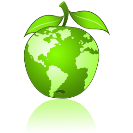 Plan de Mejoramiento Grado Sexto.  Primer periodo. Repasa las guías trabajadas en  clase  y  el video propuesto, posteriormente resuelve el siguiente crucigrama.operación destinada a descubrir o comprobar un fenómeno o hecho.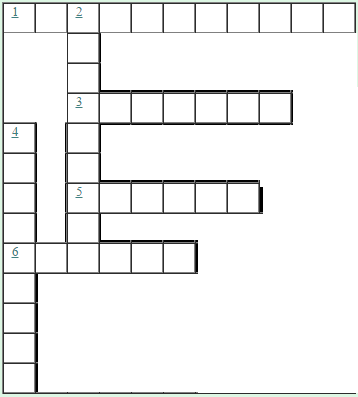 Proposición cuya verdad se admite sin pruebas y que es necesaria para servir de base en razonamientos posteriores.Proposición demostrable partiendo de axiomasSe establece provisionalmente como base de una investigaciónProposición clara y evidente que se admite sin necesidad de demostracionesConocimiento extraído de la aplicación  del método científicoOrdena las siguientes frases relacionadas con el método científico.Un hecho realizarse sentidos debe la observación de numero  el máximo posible de utilizando deLas sirven para hipótesis  un explicar  hechoPara diseñar averiguar de una hipótesis que la veracidad un experimento hayCuando un demuestra que la hipótesis es cierta se convierte en ley ó teoría experimento , la hipótesisEl método  es un que tiene como científico finalidad dar explicación a un hecho procedimientoLa, la experimentación y la elaboración, leyes o teorías son los pasos más importantes  en el método científico observación de conclusiones.